DE SLIMME OPTISCHE SENSOR  (SOS™)Dit is een informatiefolder over de SOS., de slimme optische sensor. Op Berkhout is op alle kamers een zogenaamde slimme optische sensor onder het plafond geïnstalleerd. Visie op zorgtechnologieZorgtechnologie is een aanvulling op het zorgproces welke de zorgverlener niet vervangt maar ondersteunt om zorg en veiligheid te geven aan de zorgvrager die dit nodig heeft. Met de SOS krijgen wij als organisatie meer mogelijkheden om het eigen leven van de cliënt/bewoner te respecteren. Medewerkers komen niet langer in de privésfeer van de cliënt/bewoner, wanneer dit niet nodig is. De uitgebreide opties van de SOS worden zo min mogelijk ingezet in verband met de wet op de privacy en om ervoor te zorgen dat de zorgvrager zoveel mogelijk zijn eigen regie behoudt. Als deze uitgebreide opties van de SOS wel ingezet worden dan gebeurt dit altijd met een reden en in overleg met bewoner (indien mogelijk), familie en arts. Ook wordt dit opgenomen in het individuele zorg/behandelplan en regelmatig geëvalueerd. Zo werkt de Slimme Optische SensorDeze sensor heeft verschillende functies;De SOS werkt als een alarmering met een spreek-luister functie.Bij opname krijgt iedere bewoner zo nodig een hals of pols alarm als er nog een actief alarm gemaakt kan worden door bewoner om een zorgvraagDe meldingen worden op een smartphone weergegeven. Het type melding is afhankelijk van de instelling van de SOS.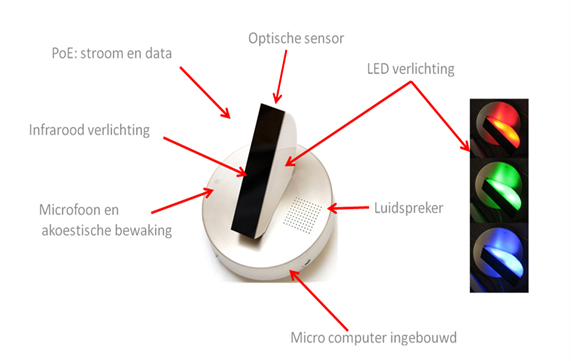 